What do you value in a job? 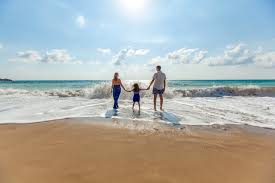 Searching the job market means knowing what you value in a job. Rate how important each of these job-related values and benefits are to YOU. 1 = most important2 = medium important3 = least important__ Salary     	__ Promotion potential __ On the job training    	__ Location __ Close to home 	__ Job security __ Environmentally friendly  	__ Safe work environment __ Flexible working hours  	__ Prestige __ Long holidays 	__ Flexi-time __ The organisations reputation  	__ Work colleagues __ Responsibility 	__ Autonomy __ Working with a team    	__ Being in charge/ Leadership __ Challenging 	__ Variety __ Predictability 	__ Helping others __ Creativity 	__Other values___________________Other values_________________	__Other values_________________Now write down the values and benefits you rated Number 1, and try to rank them from most important to least important. Keep them in mind when you are looking for a job. Most ImportantLeast Important